BackgroundExplain the business and market situation that has given rise to the research requirement.Cross refer any research studies that have already been undertaken that have unearthed relevant insights or information for this new requirement.ObjectivesBusiness ObjectivesDetail the business objectives that the research is looking to support. Explain how it is intended to feed in them.Research Objectives
Describe the specific research objectives. Why is research needed? What are you looking for the research to provide? How do you intend to use the outputs from the research?MarketProvide a brief description of the industry sector, as you define it and talk about it.SampleDetail who you wish to involve in the research. Provide as much detail here as possible e.g.Firmagraphics (Turnover, number of employees, age of business, industry sectors, SIC codes or equivalent)Business Decision Makers (Who do we need to speak to within the businesses: MD, FD, Ops Director, etc)Geography – which nation regions, areas, should be included in the study – any pointers on the level of emphasis in each, etcParticipant RecruitmentDo you hold any data on the Sample already? If so, please detail.Are there any pre-qualification questions that you would want to use in recruiting participants to the research? E.g. Exclude rejecters of business banking by mobile or positively include customers of a competitor offering.Topic Guide or Survey ScriptingAre there specific areas or topics that you would want the research to cover?Are there any mandatory questions that you would want asked?StimulusAre there any specific stimulus materials, concept or mood boards, prototypes, etc that should be used within the research?If so, do these need creating, or do they already exist?FieldworkWould any client personnel wish to attend some or all of the fieldwork?Would any client personnel wish to engage or co-create propositions with participants?TimingsWhat key project milestones need to be achieved?When is the research proposal itself needed by?BudgetsAre there any specific budgets that need to be adhered to?Are you in a position to provide participants with a unique incentive for taking part in the research?DebriefWhat form should the research debrief take?Where will it be held?Who is likely to attend?What key decisions are likely to made within, or following the debrief?How are the research findings ultimately likely to be used?Contact DetailsWho is the primary client contact for the research study and what are their contact details?AppendicesDo attach any past studies or detailed information, rather than incorporate it within the body of the brief itself.Please do contact us for additional advice on your research brief or project requirements:e. 	david.jones@habit5.co.ukt.  	+44 (0)1522 519388m.	 +44 (0)7702 596260w. 	www.habit5.co.ukHabit5 
Unit E29
Enterprise Building
Rope Walk
Lincoln
LN6 7DQ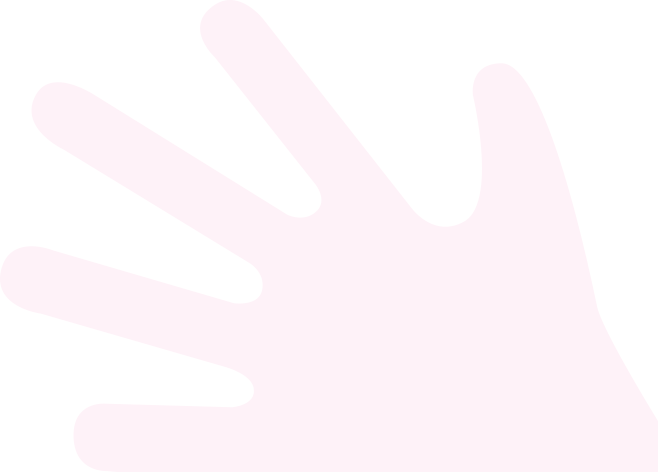 